Publicado en  el 17/08/2016 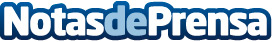 Abierta la convocatoria de becas para estudiantes en cursos postobligatoriosEsta convocatoria garantiza el acceso a la educación a todos los estudiantes de rentas más bajas como un derecho subjetivo, así como una continuidad con el modelo puesto en marcha desde el curso 2012-2013. El presupuesto en becas generales y ayudas al estudio en el año 2016 es de 1.416,5 millones de euros. Es la cifra más alta de la historia, que supone casi un 25% más de presupuesto sobre los 1.138 millones de euros consignados en los Presupuestos de 2012Datos de contacto:Nota de prensa publicada en: https://www.notasdeprensa.es/abierta-la-convocatoria-de-becas-para Categorias: Educación Sociedad Cursos http://www.notasdeprensa.es